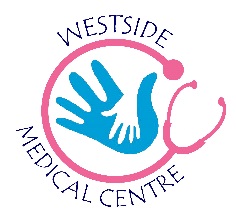 IntroductionThis privacy policy is to provide information to you, our patient, on how your personal information (which includes your health information) is collected and used within our practice, and the circumstances in which we may share it with third parties.Why and when your consent is necessaryWhen you register as a patient of our practice, you provide consent for our GPs and practice staff to access and use your personal information so they can provide you with the best possible healthcare. Only staff who need to see your personal information will have access to it. If we need to use your information for another purpose, we will seek additional specific consent from you before we do so.Why do we collect, use, hold and share your personal information?Our practice will need to collect your personal information to provide healthcare services to you. Our main purpose for collecting, using, holding and sharing your personal information is to manage your health. We also use it for directly related business activities, such as financial claims and payments, practice audits and accreditation, and business processes (eg staff training).What personal information do we collect?The information we will collect about you includes:name, date of birth, address, contact detailsmedical information including medical history, medications, allergies, adverse events, immunisations, social history, family history and risk factorsMedicare number (where available) for identification and claiming purposesHealthcare identifiersHealth fund detailsDealing with us anonymouslyYou have the right to deal with us anonymously or under a pseudonym unless it is impractical for us to do so or unless we are required or authorised by law to only deal with identified individuals.How do we collect your personal information?Our practice will collect your personal information:When you make your first appointment our practice staff will collect your personal and demographic information via your registration.During the course of providing medical services, we may collect further personal information. Information can also be collected through the MyHealth Record system.We may also collect your personal information when you visit our website, send us an email, telephone us or make an online appointment.In some circumstances personal information may also be collected from other sources. Often this is because it is not practical or reasonable to collect it from you directly. This may include information from:your guardian or responsible personother involved healthcare providers, such as specialists, allied health professionals, hospitals, community health services and pathology and diagnostic imaging servicesyour health fund, Medicare, or the Department of Veteran’s Affairs (as necessary)Who do we share your personal health information with?We sometimes share your personal information:with third parties who work with our practice for business purposes, such as accreditation agencies or information technology providers – these third parties are required to comply with Australian Privacy Principals (APPs) and this policy with other healthcare providerswhen it is required or authorised by law (eg court subpoenas)when it is necessary to lessen or prevent a serious threat to a patient’s life, health or safety or public health or safety, and it is impractical to obtain the patient’s consentto assist police in locating a missing personto establish, exercise or defend an equitable claimfor the purpose of confidential dispute resolution processwhen there is a statutory requirement to share certain personal information (eg some diseases require mandatory notification)during the course of providing medical services, through MyHealth Record (eg via Shared Health Summary, Event Summary) with your consent.Only people who need to access your information will be able to do so. Other than in the course of providing medical services or as otherwise described in this policy, our practice will not share personal information with any third party without your consent.We will not share your personal information with anyone outside Australia (unless under exceptional circumstances that are permitted by law) without your consent.Our practice will not use your personal information for marketing any of our goods or services directly to you without your express consent. If you do consent, you may opt-out of direct marketing at any time by notifying our practice.How do we store and protect your personal information?Your personal information may be stored at our practice in various forms such as electronic records, paper records and visual (X-rays, CT scans, videos & photos).Our practice stores all personal information securely. All computers are protected with passwords. All staff and contractors have signed confidentiality agreements.How can you access and correct your personal information at our practice?You have the right to request access to, and correction of, your personal information.Our practice acknowledges patients may request access to their medical records. We require you to put this request in writing and our practice will respond within 30 days.Our practice will take reasonable steps to correct your personal information where the information is not accurate or up-to-date. From time-to-time, we will ask you to verify that your personal information held by our practice is correct and up-to-date. You may also request that we correct or update your information, by completing a form available from Reception.How can you lodge a privacy related complaint, and how will the complaint be handled at our practice?We take complaints and concerns regarding privacy seriously. You should express any privacy concerns you may have in writing to: Practice Manager, Westside Medical Centre, 11 Highfields Circuit, Port Macquarie NSW 2444 or by phoning 02 6581 3007 and asking to speak with the Practice Manager. We will then attempt to resolve it in accordance with our resolution procedure. We will endeavour to have a response back to you within 30 days.You may also contact the Office of the Australian Information Commissioner (OAIC). Generally, the OAIC will require you to give them time to respond, before they will investigate. For further information, visit www.oaic.gov.au or call the OAIC on 1300 336 002. Privacy and our websiteWestside Medical Centre’s website contains links to other sites. Please be aware that Westside Medical Centre is not responsible for the privacy practices of any linked sites. We encourage users who leave our site to read the privacy statements of each and every linked website that they choose to visit. All links to external sites are provided for your convenience. The information, products and advertisements contained in the linked sites are neither approved nor endorsed by Westside Medical Centre, and Westside Medical Centre is not responsible for such information, products or advertisements.Your privacy is important to us and we want you to feel comfortable visiting our website. Any personal information that patients give us, including email addresses, will be used only in the following ways:personal data given to us will be securely storedwe will not provide your personal data to any third party without your permissionwe do not automatically collect your personal email address simply because you visit our siteif we join with a third party to provide services and you sign up for those services, we will share only the information necessary for our partner to provide the services to youPolicy review statementWestside Medical Centre has the right to change the Privacy Policy as necessary. If there are updates to Westside Medical Centre’s Privacy Policy, we will address the changes promptly and update the revision date of this document.